VistA Integration Adapter (VIA)VIAB 1*9Installation, Back-out, and Rollback Plan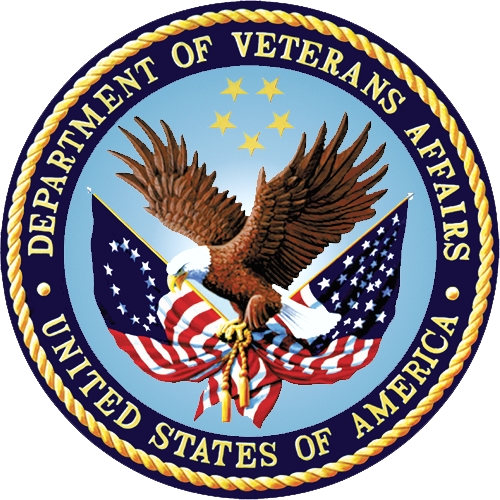 Department of Veterans AffairsApril 2017Version 0.3Revision HistoryNote: The revision history cycle begins once changes or enhancements are requested after the Installation, Back-out, Rollback Plan has been baselined.Artifact Rationale The Installation, Back-out, Rollback Plan defines the ordered, technical steps required to install the product, and if necessary, to back-out the installation, and to roll back to the previously installed version of the product.Table of Contents1.	Introduction	11.1	Documentation and Distribution	12.	System Requirements	23.	Patch description and Installation Instructions	33.1.	Patch Description	33.2.	Pre-Installation Instructions	83.3.	Installation Instructions	83.4.	Post-Installation Instructions	94.	Backout and Rollback Procedure	104.1.	Overview of Backout and Rollback Procedures	104.2.	Backout Procedure	105.	Rollback Procedure	11IntroductionThis document provides installation instructions for VIAB 1*9, as managed through the VistA Integration Adapter project. All installation and back-out instructions must be documented in the Installation Plan, unless the operations shop documents specific tasks in Change Orders in the Change Management system and uses installation scripts to install a product. The Installation Plan always includes details of items that cannot be covered in Change Orders or installation scripts, including the criteria for determining if a back-out is necessary, the authority for making that decision, the order in which installed components will be backed out, the risks and criteria for a rollback, and authority for acceptance or rejection of the risks.NOTE: If any section of this template does not apply to the product, please indicate N/A in that section. This VIAB patch introduces changes to the legacy VIA package Modules.    APPLICATION/VERSION                                                                         PATCH   --------------------------------------------------------------------------------------------------------   VistA Integration Adapter V. 1.0                                                                VIAB 1*9This patch (VIAB 1*9) is being released in the Kernel Installation and Distribution System (KIDS) distribution. Documentation and DistributionVIAB 1*9 patch is being released via the Kernel Installation and Distribution System (KIDS). System RequirementsThere are no hardware interface features introduced with this project.These enhancements are compatible with existing hardware. No hardware issues are involved with these enhancements.Patch description and Installation Instructions Patch DescriptionVistA Patch Display                                                   Page: 1=============================================================================Run Date: APR 03, 2017                      Designation: VIAB 1*9  TEST vPackage : VISTA INTEGRATION ADAPTOR         Priority   : MANDATORYVersion : 1                                 Status     : UNDER DEVELOPMENT=============================================================================Subject:  VIA INCREMENT 5 UPDATESCategory:  ROUTINEDescription:===========The VistA integration Adaptor (VIA) system is a middleware used to transportclinical and non-clinical electronic information between producing andconsuming applications in VA systems.  VIA utilizes remote procedure calls(RPCs) for data requested by consuming applications.The purpose of this patch is to publish RPCs that were added to the VIAB WEBSERVICES OPTION in the OPTION file (#19), RPC field (#320). Several new RPCs were created to meet the needs of consuming applications. VIAB ADMIN        This RPC returns administration time information: -                      StartText^StartTime^Duration^FirstAdmin VIAB ALLSAMP      This RPC returns all collection samples in the format:                  n^SampIEN^SampName^SpecPtr^TubeTop^^^LabCollect^^SpecName VIAB ALLSPEC      This RPC returns a list of specimens from the TOPOGRAPHY                    FIELD file (#61). VIAB DEA SIGINFO  This RPC returns provider/patient info that must be                    displayed when signing a controlled substance order(s). VIAB DEATEXT      This RPC returns the text to show on the signature                    dialog mandated by DEA for when a controlled substance                    order is selected to be signed. VIAB DEVICE       This RPC returns a list of print devices. VIAB DFLTSPLY     This RPC returns days supply given quantity. VIAB DOWSCH       This RPC returns a list of schedule that have a frequency                   defined and the frequency is less than or equal to 1440                    minutes. VIAB EFR          This RPC supports request for data from the Embedded                    Fragment Registry (EFR) project. Data is returned from                    RESEARCH File #67.1 and LAB DATA File #63.04. VIAB FUTURE LAB   This RPC returns the number of days in the future to      COLLECTS         allow  lab collects. VIAB GET IMMUNIZATION TYPE                   This RPC returns a list of active immunizations. VIAB GET LAB      This RPC returns a list of lab collect times for a date   TIMES            and location. VIAB IC VALID     This RPC determines whether the supplied time is a valid                    lab immediate collect time. VIAB IMMED COLLECT This RPC returns help text showing lab immediate collect                    times for the user's division. VIAB IMOLOC       This RPC returns - Is it an IMO order?  VIAB IMTYPSEL     This RPC returns data associated with imaging types. VIAB INPLOC       This RPC returns a list of wards from the HOSPITAL                    LOCATION file. VIAB ISPROSVC     This RPC returns 1 or 0 if the input IEN in File #123.5                    is marked as part of the Consults-Prosthetics interface. VIAB LOAD         This RPC returns sample, specimen, & urgency info about                   a lab test. VIAB LOC TYPE     This RPC returns C for a Clinic and W for a Ward or -1                    if not a clinic or ward type. VIAB MAXDAYS      This RPC returns the maximum number of days for a                    continuous lab order. VIAB MEDHIST      This RPC returns Medication Administration History. VIAB PROVDX       This RPC returns provisional diagnosis prompting                    information for service. VIAB SCDIS        This RPC returns service connected percentage and rated                   disabilities for a patient. VIAB SCHALL       This RPC returns a list of schedules for a location. VIAB SCSEL        This RPC returns a list of the patient's service connected                   conditions. VIAB SRGY RPTLIST This RPC returns a list of surgery data for a patient.  VIAB TIU SECVST   This RPC save the secondary visit  in TIU, if inpatient. VIAB VALSCH       This RPC returns 1 if valid, 0 if not for a schedule.  VIAB VISIT        This RPC returns a list of visit types for a clinic. VIABDPS2 OISLCT   This RPC returns the defaults for a pharmacy orderable                    item. VIABDXC ON        This RPC returns E if order checking enabled, otherwise D.The following existing RPCs were added to VIAB WEB SERVICES OPTION.   MD CLIO   PX SAVE DATA This patch corrects an error found by Bed Management System (BMS) while testing the "ListPatient" service. When an invalid patient number is passed inas the input parameter, an error occurs LSTPAT+19^VIABMS *RESULT(3). Routine VIABMS was modified to prevent a hard error.   Patch Components:-----------------Files & Fields Associated: File Name (Number)         Field Name (Number)     New/Modified/Deleted ------------------         -------------------     -------------------- N/A Forms Associated: Form Name                    File #               New/Modified/Deleted ---------                    ------               -------------------- N/A Mail Groups Associated: Mail Group Name          New/Modified/Deleted ---------------          -------------------- N/A Options Associated: Option Name               Type                    New/Modified/Deleted -----------               ----                    --------------------  VIAB WEB SERVICES OPTION  Broker (Client/Server)  Modified  RPCs added to VIAB WEB SERVICES option by this patch:      MD CLIO                                        SEND TO SITE      PX SAVE DATA                                   SEND TO SITE      VIAB ADMIN                                     SEND TO SITE      VIAB ALLSAMP                                   SEND TO SITE      VIAB ALLSPEC                                   SEND TO SITE      VIAB DEA SIGINFO                               SEND TO SITE      VIAB DEATEXT                                   SEND TO SITE      VIAB DEVICE                                    SEND TO SITE      VIAB DFLTSPLY                                  SEND TO SITE      VIAB DOWSCH                                    SEND TO SITE      VIAB EFR                                       SEND TO SITE      VIAB FUTURE LAB COLLECTS                       SEND TO SITE      VIAB GET IMMUNIZATION TYPE                     SEND TO SITE      VIAB GET LAB TIMES                             SEND TO SITE      VIAB IC VALID                                  SEND TO SITE      VIAB IMMED COLLECT                             SEND TO SITE      VIAB IMOLOC                                    SEND TO SITE      VIAB IMTYPSEL                                  SEND TO SITE      VIAB INPLOC                                    SEND TO SITE      VIAB ISPROSVC                                  SEND TO SITE      VIAB LOAD                                      SEND TO SITE      VIAB LOC TYPE                                  SEND TO SITE      VIAB MAXDAYS                                   SEND TO SITE      VIAB MEDHIST                                   SEND TO SITE      VIAB PROVDX                                    SEND TO SITE      VIAB SCDIS                                     SEND TO SITE      VIAB SCHALL                                    SEND TO SITE      VIAB SCSEL                                     SEND TO SITE      VIAB SRGY RPTLIST                              SEND TO SITE      VIAB TIU SECVST                                SEND TO SITE      VIAB VALSCH                                    SEND TO SITE      VIAB VISIT                                     SEND TO SITE      VIABDPS2 OISLCT                                SEND TO SITE      VIABDXC ON                                     SEND TO SITE  Option Details:      Field                Value      -----                -----      NAME (#.01):         VIAB WEB SERVICES OPTION      MENU TEXT (#1):      VIAB Web Services Option      DESCRIPTION (#3.5):  This option is required by the Kernel Broker                            to give access to the RPCs used by the Vista                           Integration Adapter (VIA) team.  New Remote Procedure Calls: -------------------------- VIAB ADMIN VIAB ALLSAMP   VIAB ALLSPEC   VIAB DEA SIGINFO  VIAB DEATEXT VIAB DEVICE VIAB DFLTSPLY   VIAB DOWSCH VIAB EFR VIAB FUTURE LAB COLLECTS   VIAB GET IMMUNIZATION TYPE VIAB GET LAB TIMES   VIAB IC VALID VIAB IMMED COLLECT VIAB IMOLOC VIAB IMTYPSEL VIAB INPLOC VIAB ISPROSVC  VIAB LOAD   VIAB LOC TYPE  VIAB MAXDAYS   VIAB MEDHIST   VIAB PROVDX VIAB SCDIS  VIAB SCHALL VIAB SCSEL  VIAB SRGY RPTLIST VIAB TIU SECVST VIAB VALSCH VIAB VISIT  VIABDPS2 OISLCT VIABDXC ON  New Service Requests (NSRs): ----------------------------   N/A Patient Safety Issues (PSIs): ----------------------------- N/A Remedy Ticket(s) & Overview: ---------------------------- N/ATest Sites:-----------Central Alabama Veterans Health Care SystemVA Gulf Coast Veterans Health Care SystemPatch Installation:------------------- Pre/Post Installation Overview:-------------------------------Patch VIAB 1*8 must be installed prior to installation of VIAB 1*9.Pre-Installation Instructions:-----------------------------This patch may be installed with users on the system. This patch should take less than 5 minutes to install. No menu options need to be disabled.Installation Instructions:--------------------------This installation will install modified Remote Procedure Calls (RPCs). 1.  Choose the PackMan message containing this patch. 2.  Choose the INSTALL/CHECK MESSAGE PackMan option. 3.  From the Kernel Installation and Distribution System Menu, select     the Installation Menu.  From this menu, you may elect to use the     following options. When prompted for the INSTALL NAME enter the      patch VIAB 1*9:     a.  Backup a Transport Global - This option will create a backup         message of any routines exported with this patch. It will not         backup any other changes such as DDs or templates.     b.  Compare Transport Global to Current System - This option will         allow you to view all changes that will be made when this patch         is installed.  It compares all components of this patch         (routines, DDs, templates, etc.).     c.  Verify Checksums in Transport Global - This option will allow         you to ensure the integrity of the routines that are in the         transport global. 4.  From the Installation Menu, select the Install Package(s) option and     choose the patch (VIAB 1*9) to install. 5.  When prompted 'Want KIDS to Rebuild Menu Trees Upon Completion of      Install? YES//', press <ENTER>.  6.  When prompted 'Want KIDS to INHIBIT LOGONs during the install?     NO//', press <ENTER>. 7.  When prompted 'Want to DISABLE Scheduled Options, Menu Options,      and Protocols? NO//', press <ENTER>. 8.  If prompted 'Delay Install (Minutes):  (0 - 60): 0//' respond 0.Post-Installation Instructions:-------------------------------N/ARoutine Information:====================Routine Information:====================No routines included.=============================================================================User Information:    Entered By  :   REDACTED   Date Entered  :   SEP 21,2016  Completed By:                        Date Completed:     Released By :                        Date Released :   =============================================================================Pre-Installation InstructionsPatch VIAB 1*8 must be installed prior to installation of VIAB 1*9.This patch may be installed with users on the system. This patch should take less than 5 minutes to install. No menu options need to be disabled.Installation InstructionsInstallation Instructions:--------------------------  1.  Choose the PackMan message containing this patch. 2.  Choose the INSTALL/CHECK MESSAGE PackMan option. 3.  From the Kernel Installation and Distribution System Menu, select     the Installation Menu.  From this menu, you may elect to use the     following options. When prompted for the INSTALL NAME enter the      patch VIAB 1*9:     a.  Backup a Transport Global - This option will create a backup         message of any routines exported with this patch. It will not         backup any other changes such as DDs or templates.     b.  Compare Transport Global to Current System - This option will         allow you to view all changes that will be made when this patch         is installed.  It compares all components of this patch         (routines, DDs, templates, etc.).     c.  Verify Checksums in Transport Global - This option will allow         you to ensure the integrity of the routines that are in the         transport global. 4.  From the Installation Menu, select the Install Package(s) option and     choose the patch (VIAB 1*9) to install. 5.  When prompted 'Want KIDS to Rebuild Menu Trees Upon Completion of      Install? YES//', press <ENTER>.  6.  When prompted 'Want KIDS to INHIBIT LOGONs during the install?     NO//', press <ENTER>. 7.  When prompted 'Want to DISABLE Scheduled Options, Menu Options,      and Protocols? NO//', press <ENTER>. 8.  If prompted 'Delay Install (Minutes):  (0 - 60): 0//' respond 0.Post-Installation Instructions------------------------------N/ABackout and Rollback ProcedureOverview of Backout and Rollback ProceduresThe rollback plan for VistA applications is complex and not able to be a “one size fits all.” The general strategy for VistA rollback is to repair the code with a follow-on patch. The development team recommends that sites log a Remedy ticket if it is a nationally released patch; otherwise, the site should contact the product development team directly for specific solutions to their unique problems.Backout ProcedureDuring the VistA Installation Procedure of the KIDS build, the installer should have backed up the modified routines by the use of the ‘Backup a Transport Global’ action as specified in the Patch Description Installation Instructions.  The installer can restore the routines using the MailMan message that were saved prior to installing the patch.  The backout procedure for global, data dictionary and other VistA components is more complex and will require issuance of a follow-on patch to ensure all components are properly removed. All software components (routines and other items) must be restored to their previous state at the same time and in conjunction with restoration of the data.  This backout may need to include a database cleanup process. Please contact the product development team for assistance if the installed patch that needs to be backed out contains anything at all besides routines before trying to backout the patch.  If the installed patch that needs to be backed out includes a pre or post install routine please contact the product development team before attempting the backout.From the Kernel Installation and Distribution System Menu, selectthe Installation Menu.  From this menu, you may elect to use thefollowing option. When prompted for the INSTALL enter the patch #.    a. Backup a Transport Global - This option will create a backup       message of any routines exported with this patch. It will not       backup any other changes such as DD's or templates.Rollback ProcedureThe rollback procedure for VistA patches is complicated and may require a follow-on patch to fully roll back to the pre-patch state. This is due to RPCs update and menu options updates. Please contact the product development team for assistance if needed.DateVersionDescriptionAuthorApril 20170.3Updated for VIAB 1*9REDACTEDMarch 20170.2Updated for VIAB 1*10REDACTEDMarch 20170.1Initial VersionREDACTED